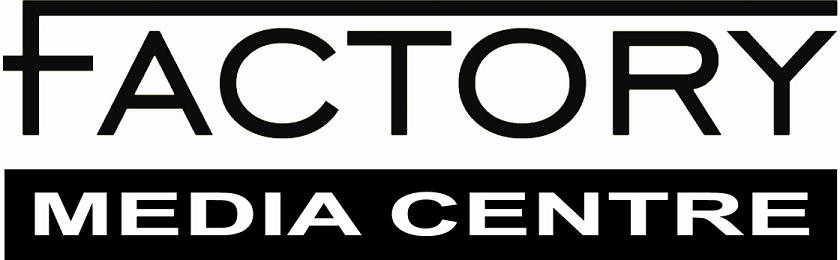 NOMINATION FORM - BOARD OF TRUSTEESNomination for election to the Board of Trustees of the Factory Media Centre at the Annual General Meeting to take place Monday, December 13, 2021.NOMINEE INFORMATION (please print)Full Name of Nominee  Street Address City and Province Postal Code E-mail Phone Number SUPPORTING DOCUMENTS: BioLetter of Intent	CVNOMINATED BY:Member’s Full Name Member’s Signature  	I hereby declare that I am a Full Member of the Factory Media Centre in good standing.Completed forms may be submitted via email (info@factorymediacentre.ca) by December 6, 2021.DATE RECEIVED (office use only) FACTORY MEDIA CENTRE366 Victoria Ave. N., Hamilton ON L8L 5G6 | www.factorymediacentre.ca Contact: (905)-577-9191 | info@factorymediacentre.ca